How to write a CVA CV should not be a list of everything you have ever done. It is a document that a recruiter should be able to scan quickly and see how your skills and experiences make you the best person for the job.Steps to building a great CV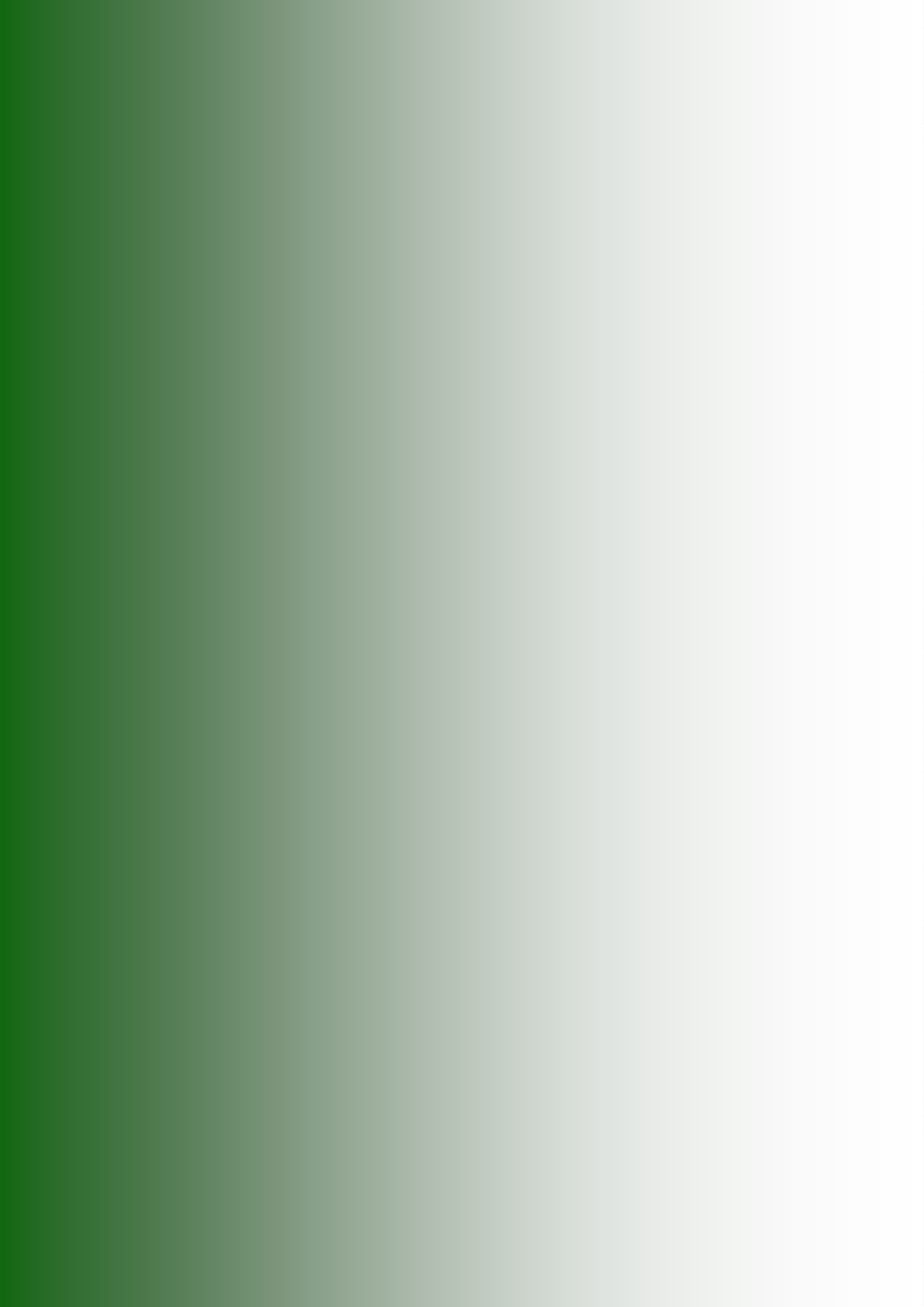 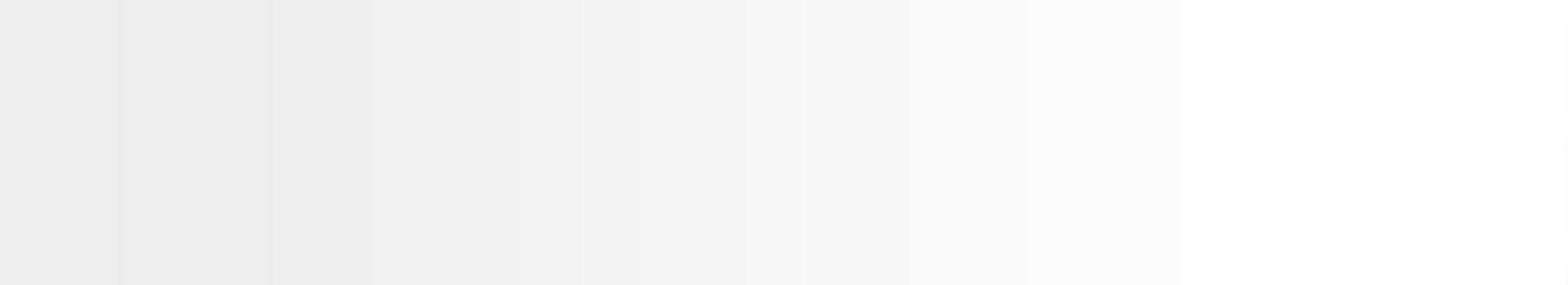 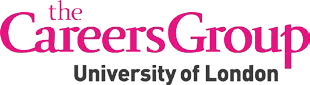 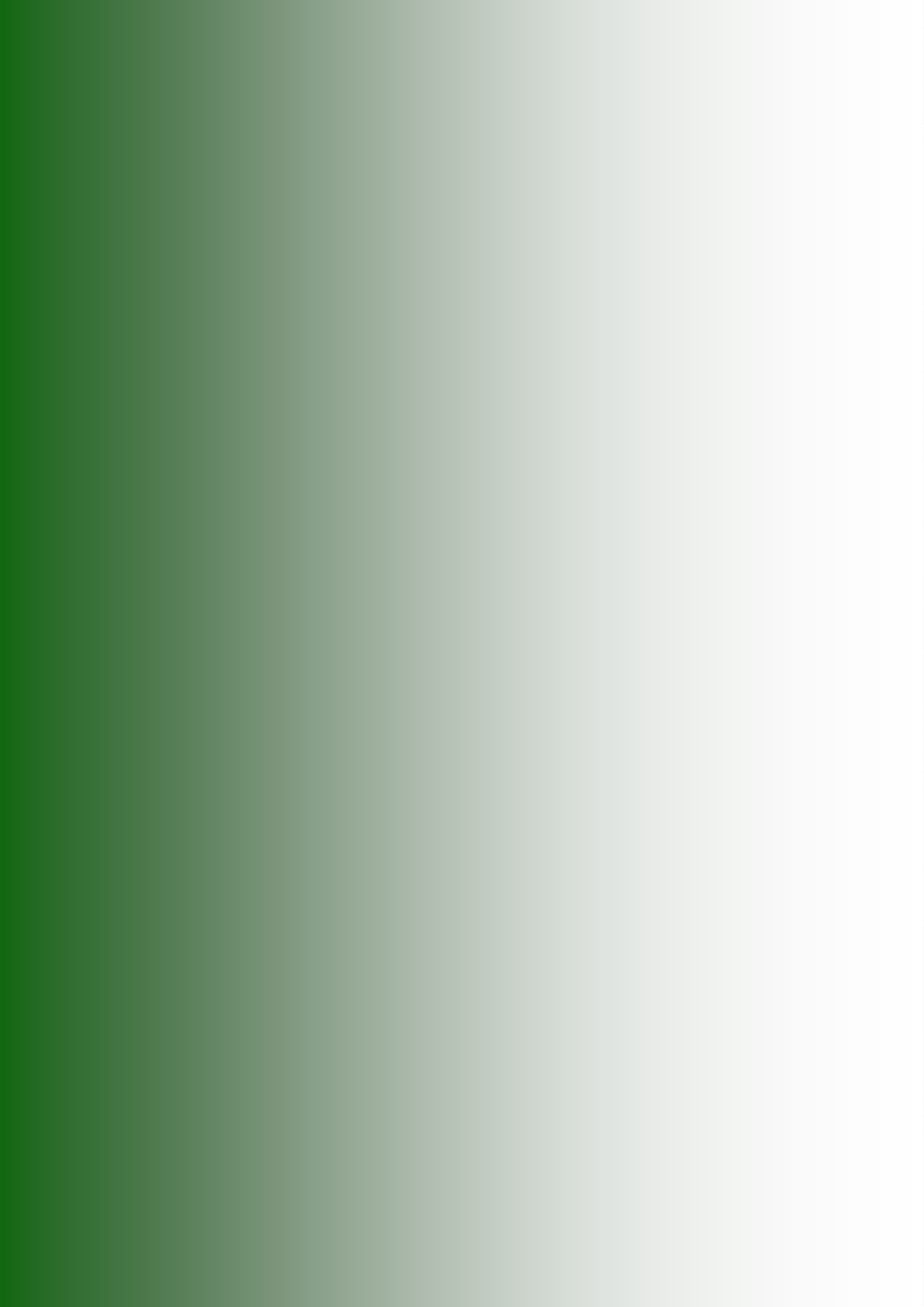 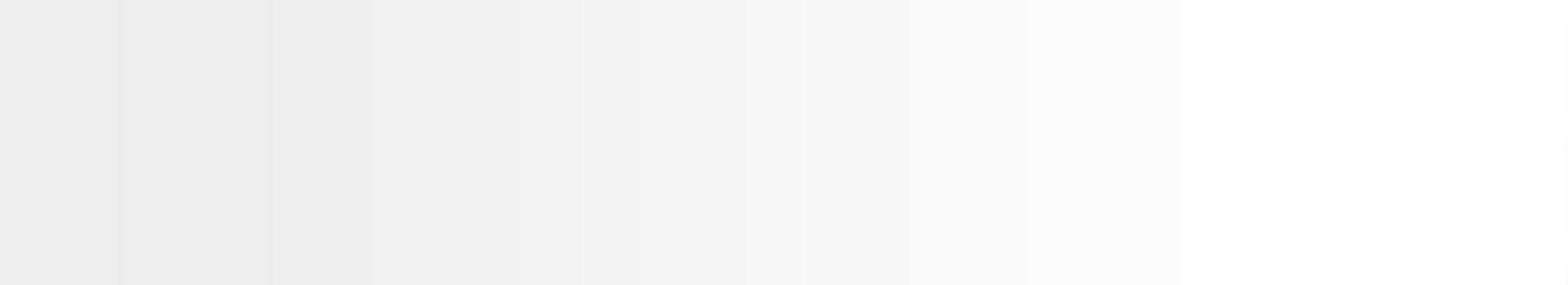 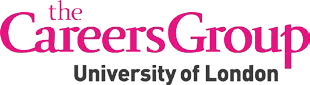 Start with the job specificationThe starting point for CV writing should always be the skills and experience the recruiter is seeking. You will find this on the list of job requirements in the job advert, job description or person specification. If you are applying speculatively and there is no job description, search for similar roles to work out what skills are likely to be the most attractive to this employer and for the kind of role you are looking for.You should clearly evidence each of these requirements on your CV, and use examples to demonstrate what you are saying. Active languageMake sure to use active language in your CV to convey your achievements (see table below for examples), and avoid using passive terms like “I had to”, “I was involved in” and “I was required to”.You should also consider starting some sentences with active verbs rather than always using pronouns like “I”. This makes them much more interesting to read!Brainstorm your skillsThink of the skills you have gained and how you acquired them. Draw examples from your work, internships, volunteering, study, and interests. Match these skills to those required for the job you are applying for, where possible reflecting some exact skills words from the job details. Use the examples you have thought of to back up your points.Attention to detailOne spelling or grammar error can be all it takes for a CV to be rejected, as many employers regard it as an indication of poor attention to detail. Triple check all spelling and grammar and ask someone else to proofread your final draft. Reading it out loud to yourself is a useful technique that can help you identify any errors.Guidelines on CV lengthThere is no one rule about CV length, but in general two pages is the norm for a UK graduate CV. Exceptions are –Investment banking where a one page CV is generally preferred (see second example) Academic CVs tend to be longer (see the title CVs for PhDs for guidelines).Always follow the recruiter’s instructions on length!Example job advert: Part time Marketing AssistantIn 2019 Frog Marketing helped over one hundred clients grow their brand through creative communication of values to the consumer. We’re looking for someone who is passionate about marketing and building brands.To support our projects you will be well organised and a problem solver. Excellent client service and communication skills are essential. Experience of writing creative content is desirable.To apply send your CV and a covering letter by 15th September to b.coan@frog.co.ukJo Sharma41 Great Queen Street, London, E1 8QP07700 900717 jo.sharma@yahoo.co.uk linkedin.com/josharmaFor most students and graduates, “Education” comes before your work history. However if you have a lot of relevant industry experience, you might choose to swap these sections.Don’t take up too much space talking about school. It is less relevant than university.PROFILEPassion for marketing and building brands: created new Facebook page and events programme resulting in 20% growth in membership for University Geography SocietyClient service: exceeded sales targets two months running at Curry's through up-to-date product knowledge and quick response to needs of clientsOrganisation skills: won the Wapping Community Award 2016 for my management of a children's football summer schoolEDUCATIONBA Geography, King George University, London	2019 - 2022Focus on ethics and the consumer: interest in this area developed through Year 1 project on the developing role of Corporate Social Responsibility in businesses (grade A achieved)Writing skills: researched and delivered 5000 word essay on how CSR can build brand loyalty for presentation in Business Ethics Workshop (82% achieved)Problem solving: managed the analysis and interpretation of complex data using SPSS statistical packageHart Secondary School, Poole	2012 - 2019A Levels: Geography (A), Business Studies (B), Biology (B)  AS  Level: Maths (B)
10 GSCEs including Mathematics (A*) and English (B)MARKETING EXPERIENCEMarketing Officer, Geography Society	Jan 2020 – presentResponsible for ensuring Society is promoted across both university campusesPassion for marketing and building brands: surveyed members to analyse preferences, and using results built brand of Society through three new alumni networking events and a Facebook page. Resulted in a 20% increase in membership and events series is now part of annual Society programme.Writing creative content: set up and maintain society Facebook site www.facebook.com/kggeogsoc, which now has 330 active users. Develop engaging content and post twice a week using Hootsuite.FURTHER WORK EXPERIENCEP/t Sales Assistant, Curry's, Wapping	Dec 2019 - presentResponsibilities include handling financial transactions, advising customers, dealing with complaints and ordering products.Client service: exceeded sales target in June and July through actively listening, responding quickly to needs of client and staying up-to-date with product knowledge.Communication: received positive feedback from client after negotiating with external supplier to speed up late delivery. Invited by line manager to train new staff.Volunteer, local children’s football team, Wapping	Summer 2019Organisation skills: booked pitches, arranged transportation and equipment for Summer School. Promoted closing tournament, liaising with community groups. Attendance was over 75, a 25% increase on the previous year. Won the Wapping Community Award 2014.OTHER SKILLS AND INTERESTSIT: intermediate level Word, Excel, Access and PowerPointLanguages: conversational SpanishMusic: write creative content for a friend's music reviews blog once a month.Organisation skills: scheduling concerts and weekly practice sessions for the band I play with.Travel: planned independent travel around Spain this summer to develop language skills and cultural awareness.References available upon request.
How to write persuasive, evidence based, examplesWhen writing a CV it can be useful to put yourself in the shoes of the recruiter. Imagine you are looking to hire a graduate with strong team working skills. Consider the excerpts from two CVs below. Who would you choose?The second example is more persuasive. You can achieve this by:Placing the skill word at the start to make it easy for the employer to pick out after a quick scanAllocating maximum space to how you applied this skillUsing action words to convey achievement and impactAdding quantifiable data (e.g. numbers, timescales) to make your examples more concrete and convincingIncluding a tangible outcome e.g. grade, increased responsibility or hours to prove the impact of your contribution (in this example a completed stock-take)Example job advert: Porticum Investment BankWe are looking for someone who is a confident communicator with strong analytical and project management skills, together with the drive to succeed under pressure. We are looking for innovative individuals who think creatively and are able to build relationships, both across internal teams and with external clients. To apply please send a one page CV and cover letter outlining your suitability for the programme. Application deadline 10th November.Sam Chester41 Great Queen Street, London, E1 8QP Mobile: 07797 345621 Email: sam.chester@yahoo.co.uk 	EDUCATION	MSc Banking and Finance, Queen Mary, University of London (2.1 expected)	2021-2022Modules include: Commercial and Investment Banking, Investment Management, Quantitative Methods in Finance, Financial DerivativesDissertation topic: Impact of low interest rates on global asset prices (72%)BSC Economics, Queen Mary, University of London, (2.1)	2018-2021Modules include: Corporate Finance (80%), Econometrics and Macroeconomics (75%), Mathematical methods in Economics and Business (70%)Hart Secondary School, Poole	2011-2018A Levels: Mathematics (A), Business Studies (B), Biology (B) AS Level: Psychology (B)10 GCSEs including Mathematics (A*) and English (A)WORK EXPERIENCEAssociate Member, QUMMIF	September 2021-PresentDeveloped theoretical and practical understanding of financial markets, trading strategies and risk managementDemonstrated analytical and technical skills, carrying out the research and valuation of chosen equity stockAnalysed vast amounts of data on Bloomberg Terminal and other resourcesWorked in a team of four to compile detailed investment reportDeveloped strong communication skills, presenting to Senior Fund ManagementAs a result of research and presentation investment proposal was included in fund’s portfolioP/T Sales Assistant, Topshop, London	September 2018-PresentEnsured efficient running of shop area in highly demanding and busy environmentProvided excellent customer service – awarded Customer Service Star award after three monthsCollaborated with colleagues in order to ensure constant stock replenishment during peak timesDemonstrated strong ability to multitask, dealing with customer queries while keeping shop area organisedClear section headings make the document easy to read.POSITIONS OF RESPONSIBILITYEconomics Society Committee member: Role involves working closely with a team of five to increase society membership, organise and run social and careers events and liaise with the department. We currently have 100 members and I have worked with two others to run three events off-campus with a turnout of 40-50 at each.Football coach for local youth team: This position involves organising training and matches, teaching, motivation and encouraging young people aged 12-14OTHER SKILLSIT: MS Office Suite (Word, Excel, Access, and PowerPoint), Bloomberg TerminalLanguages: Conversational GermanREFERENCESAvailable on requestMike Canics25 University Road, London, E4 2LD | Mike.o.canics@googlemail.com | 07700 900418EducationMEng Mechanical Engineering - Grove University, London	2016 - 2020Relevant modules: Mathematical Techniques for Engineers, Computational Risk Assessment and Mechanical Sensory FeedbackSecond Year Project: 76%. Combustor testing for a microgas turbine in collaboration with Rolls Royce. Technical report presented to senior engineers.Industrial Visits: Independently arranged a visit to Merstham Design.Work shadowing highlighted the importance of adaptability as the firm restructured its efforts away from alloys to composites for sensory systems.Technical Systems Used: MATLAB, Creo and AutoCadInternational Baccalaureate Diploma - St John’s School, Bahrain	2013 - 2016Grade: 37 points (523 UCAS points); Bilingual Diploma (English and French)British International School of Instanbul, Turkey	2007 - 201311 GCSEs (including A*s in Mathematics, Sciences and Languages)Work experienceJCB - Reliability Engineer Summer Internship, UK	July-September 2019Adaptability: After six weeks of compiling risk assessments for new sensory installations, observed that client team was overloaded, so volunteered to take on weekly client caseload alongside installation duties. Also used knowledge gained as secretary of the Commerce Club to draw up strengths and weakness business case and replicate this for all clients.Communication: Liaised with upwards of 30 clients to better understand increases in their failure rates. Compiled and presented a report to senior management recommending changes to sensory circuits.Organisational skills: Maintained an accurate timeline document to include all relevant information and milestones for Russian, Kazakh and Global Marketing teams.Second Year Project: 76%. Combustor testing for a microgas turbine in collaboration with Rolls Royce. Technical report presented to senior Rolls Royce engineers.Essilor - Marketing and Sales Intern, France June-August 2019Self-motivated: Interpreted feedback reports from a product-training scheme for opticians using meaningful statistics and graphics to identify most successful marketing approaches.Written communication: Wrote a scientific pamphlet to inform a community of 400 ophthalmologists of the latest innovations at the company.Indianna Cafe Restaurant - Waiter, France Summer 2016Communication: Liaised with upwards of 400 customers a day in one of the busiest districts of Paris. Engaged with queuing customers from diverse international backgrounds.Leadership and team experienceCommerce Club - Secretary, Grove University 2018-2019Established and led a six-person committee to ensure the smooth development of the club. Oversaw a 26% membership boost compared to the previous yearCoordinated two charity fundraisers, and single-handedly organised a four-day team trip to Paris, where we competed in the “Les Parisiennes” international commerce conventionAdditional informationLanguages: French (native), English (fluent), Spanish (business proficient) Applications: MS Office Suite (Word, Excel, PowerPoint) and Minitab Interests: Travel, sportsReferences available upon request.© All information copyright The Careers Group, University of London 2021.